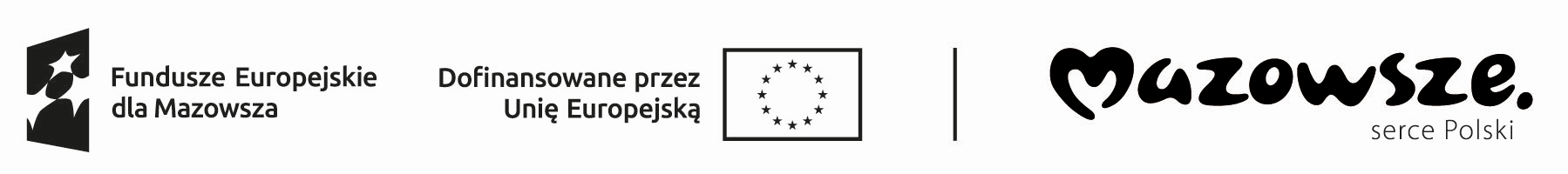 ZASADYPRZYZNAWANIA BEZROBOTNEMU, ABSOLWENTOWI CIS, ABSOLWENTOWI KIS LUB OPIEKUNOWI OSOBY NIEPEŁNOSPRAWNEJ JEDNORAZOWO ŚRODKÓW NA PODJĘCIE DZIAŁALNOŚCI GOSPODARCZEJ W RAMACH PROJEKTU „AKTYWIZACJA ZAWODOWA OSÓB BEZROBOTNYCH W POWIECIE WĘGROWSKIM (I)”WSPÓŁFINANSOWANEGO Z EUROPEJSKIEGO FUNDUSZU SPOŁECZNEGO PLUS W RAMACH OSI PRIORYTETOWEJ VI FUNDUSZE EUROPEJSKIE DLA AKTYWNEGO ZAWODOWO MAZOWSZA, DZIAŁANIE 6.1 AKTYWIZACJA ZAWODOWA OSÓB BEZROBOTNYCH, FUNDUSZE EUROPEJSKIE DLA MAZOWSZA 2021-2027                                                        STAN PRAWNY – styczeń 2024ROZDZIAŁ IPOSTANOWIENIA OGÓLNE§ 1Ustawa z dnia 20 kwietnia 2004r. o promocji zatrudnienia i instytucjach rynku pracy (t.j. Dz. U. 
  z  2023 r., poz. 735 z późn. zm.).Rozporządzenie Ministra Rodziny, Pracy i Polityki Społecznej z dnia 14 lipca 2017 r. w sprawie dokonywania z Funduszu Pracy refundacji kosztów wyposażenia lub doposażenia stanowiska pracy oraz przyznawania środków na podjęcie działalności gospodarczej (t.j. Dz.U. z 2022 r., poz. 243).Ustawa z dnia 30 kwietnia 2004r. o postępowaniu w sprawach dotyczących pomocy publicznej (t.j. Dz.U. z 2023 r., poz. 702). Ustawa z dnia 06 marca 2018 r. Prawo przedsiębiorców (t.j. Dz. U. z 2023 r., poz. 221 z późn. zm.).Ustawa z dnia 11 marca 2004r. o podatku od towarów i usług (t.j. Dz. U. z 2023r. poz. 1570 z późn. zm.).Rozporządzenie Rady Ministrów z dnia 29 marca 2010r. w sprawie zakresu informacji przedstawianych przez podmiot ubiegający się pomoc  de minimis (t.j. Dz. U. z 2024 r., poz.40).Rozporządzenie Rady Ministrów z dnia 20 marca 2007 r. w sprawie zaświadczeń o pomocy de minimis i pomocy de minimis w rolnictwie lub rybołówstwie (t.j. Dz. U. z 2018r., poz. 350).Rozporządzenie Komisji (UE) Nr 1407/2013 z dnia 18 grudnia 2013 r. w sprawie stosowania art. 107 i 108 Traktatu o funkcjonowaniu Unii Europejskiej do pomocy de minimis (Dz. U. UE. L. 2013. 352.1).                                                                              § 2Ilekroć w zasadach jest mowa o:Powiecie – oznacza to Samorząd Powiatu Węgrowskiego.Staroście – oznacza to Reprezentanta Samorządu Powiatu Węgrowskiego.Dyrektorze – oznacza to Dyrektora Powiatowego Urzędu Pracy w Węgrowie, działającego w imieniu i z upoważnienia Starosty.Komisji – oznacza to komisję do spraw rozpatrywania wniosków.Urzędzie – oznacza to Powiatowy Urząd Pracy w Węgrowie.Ustawie – oznacza to  ustawę z dnia 20 kwietnia 2004r. o promocji zatrudnienia i instytucjach rynku pracy (t.j. Dz. U. z 2023 r., poz. 735 z późn. zm.).Bezrobotnym – oznacza to osobę, o której mowa w art. 2 ust. 1 pkt. 2 Ustawy, zarejestrowaną w Powiatowym Urzędzie Pracy w Węgrowie.Opiekunie – opiekunie osoby niepełnosprawnej – oznacza to członka rodziny, w rozumieniu art. 3 ustawy z dnia 4 listopada 2016r. o wsparciu kobiet w ciąży i rodzin „Za życiem” (t.j. Dz. U. z 2023 r. poz. 1923), opiekujących się dzieckiem z orzeczeniem o niepełnosprawności łącznie ze wskazaniami: konieczności stałej lub długotrwałej opieki lub pomocy innej osoby w związku ze znacznie ograniczoną możliwością samodzielnej egzystencji oraz konieczności stałego współudziału na co dzień opiekuna dziecka w procesie jego leczenia, rehabilitacji i edukacji lub osobą niepełnosprawną ze znacznym stopniem niepełnosprawności – posiadającego status poszukującego pracy niepozostającego w zatrudnieniu lub niewykonującego innej pracy zarobkowej, z wyłączeniem opiekuna  osoby niepełnosprawnej pobierającego świadczenie pielęgnacyjne lub specjalny zasiłek opiekuńczy na podstawie przepisów o świadczeniach rodzinnych, lub zasiłek dla opiekuna na podstawie przepisów o ustaleniu i wypłacie zasiłków dla opiekunów. Absolwencie CIS – oznacza to osobę, która przez okres nie krótszy niż 6 miesięcy uczestniczyła w zajęciach w centrum integracji społecznej  i otrzymała zaświadczenie, potwierdzające uczestnictwo w zajęciach i umiejętności nabyte w  ramach reintegracji zawodowej i społecznej; osoba ta jest absolwentem centrum integracji społecznej przez okres 6 miesięcy od dnia zakończenia zajęć w centrum integracji społecznej.Absolwencie KIS – oznacza to osobę, która uczestniczyła w klubie integracji społecznej   przez okres nie krótszy niż 6 miesięcy, posiada ważne zaświadczenie wydane przez podmiot  prowadzący klub integracji społecznej oraz zrealizowała postanowienia kontraktu socjalnego.Wnioskodawcy – oznacza to bezrobotnego, opiekuna, absolwenta CIS, absolwenta KIS uprawnionych do złożenia wniosku o przyznanie jednorazowo środków na podjęcie działalności gospodarczej.Pomocy de minimis – oznacza pomoc państwa, która nie podlega notyfikacji Komisji Europejskiej. Jest to pomoc o niewielkich rozmiarach, która nie powoduje naruszenia konkurencji. Wysokość pomocy de minimis dla jednego przedsiębiorcy w kolejnych trzech latach podatkowych nie może przekroczyć 200 000 euro (w przypadku sektora transportu drogowego – 100 000 euro, w przypadku sektora rolnego – 20 000 euro).Przeciętnym wynagrodzeniu – oznacza to przeciętne wynagrodzenie w poprzednim kwartale, od pierwszego dnia następnego miesiąca po ogłoszeniu przez Prezesa Głównego Urzędu Statystycznego w Dzienniku Urzędowym Rzeczypospolitej Polskiej „Monitor Polski”, na podstawie art. 20 pkt 2 ustawy z dnia 17 grudnia 1998 r. o emeryturach i rentach z Funduszu Ubezpieczeń Społecznych (t.j. Dz. U. z 2023 r., poz. 1251 z późn. zm.).Działalności gospodarczej – oznacza to działalność w rozumieniu przepisów ustawy z dnia 06 marca 2018r. Prawo Przedsiębiorców  tj. zorganizowana działalność zarobkowa, wykonywana we własnym imieniu i w sposób ciągły.Projekcie – oznacza to projekt pn. “Aktywizacja zawodowa osób bezrobotnych w powiecie węgrowskim (I)” współfinansowany  z Europejskiego Funduszu Społecznego Plus w ramach Osi Priorytetowej VI Fundusze Europejskie dla aktywnego zawodowo Mazowsza, Działanie 6.1 Aktywizacja zawodowa osób bezrobotnych, Fundusze Europejskie dla Mazowsza 2021-2027 skierowany do osób bezrobotnych zarejestrowanych w Powiatowym Urzędzie Pracy w Węgrowie spełniających co najmniej jedno z poniższych kryteriów:- osoby młode w wieku 18-29 lat;     - osoby długotrwale bezrobotne - oznacza to bezrobotnych pozostających w rejestrze
       powiatowego urzędu  pracy  łącznie przez okres ponad 12 miesięcy w okresie ostatnich 
       2 lat, z wyłączeniem  okresów odbywania stażu i przygotowania zawodowego dorosłych;     - osoby z niepełnosprawnościami;  - osoby o niskich kwalifikacjach – osoby z wykształceniem odpowiadającym poziomowi
    ISCED 3 (osoby z wykształceniem średnim lub niższym;  do tej grupy nie kwalifikują się
     osoby z wykształceniem pomaturalnym lub wyższym);  - osoby w wieku 50 lat i więcej;  - kobiety.16) Wniosku – oznacza to wniosek o przyznanie jednorazowo środków na podjęcie 
       działalności gospodarczej.                                                                            ROZDZIAŁ II                                        ZASADY UBIEGANIA SIĘ I PRZYZNAWANIA ŚRODKÓW                                                                                    § 3Środki na podjęcie działalności gospodarczej przyznawane są w ramach projektu.  Liczba zawartych umów w sprawie przyznania środków na podjęcie działalności gospodarczej w danym roku ograniczona jest limitem środków będących w dyspozycji Powiatowego Urzędu Pracy w Węgrowie.                                                                                                                                                                    § 4Przyznawanie środków należy do zadań Powiatu reprezentowanego przez Starostę, w imieniu i z upoważnienia którego działa Dyrektor.Starosta może przyznać wnioskodawcy jednorazowo środki na podjęcie działalności gospodarczej, na założenie spółdzielni socjalnej lub przystąpienie do niej po jej założeniu, na prowadzenie żłobka lub klubu dziecięcego z miejscami integracyjnymi lub polegającej na świadczeniu usług rehabilitacyjnych dla dzieci niepełnosprawnych, w tym na pokrycie kosztów pomocy prawnej, konsultacji i doradztwa związanych z podjęciem tej działalności, w wysokości określonej w umowie o dofinansowanie, nie wyższej jednak niż 6-krotna wysokość przeciętnego wynagrodzenia.                                                                                   § 5Prawo do wystąpienia o przyznanie dofinansowania nie ma charakteru roszczeniowego.Wystąpienie z wnioskiem nie ma charakteru zobowiązaniowego, ponieważ nie jest zdarzeniem, z którym prawo wiąże powstanie między stronami takiego stosunku. Stosunek zobowiązaniowy powstaje w momencie zawarcia umowy cywilnej.Złożenie wniosku należy rozumieć jako ofertę zawarcia umowy, a umowa zostaje zawarta, gdy strony dojdą do porozumienia co do wszystkich jej postanowień.                                                                                   § 6Wnioskodawca zamierzający podjąć działalność gospodarczą, może złożyć wniosek do      Starosty za pośrednictwem Urzędu właściwego ze względu na miejsce zamieszkania lub
      pobytu albo  ze  względu na miejsce prowadzenia działalności gospodarczej.Wnioski mogą być przyjmowane w procedurze ciągłej lub cyklicznej. Zasady oraz terminy naboru wniosków będą ogłaszane na stronie internetowej Urzędu: http://wegrow.praca.gov.pl.Wnioski przyjmowane są w Sekretariacie Urzędu (pokój nr 200) na aktualnych drukach pobranych ze strony internetowej http://wegrow.praca.gov.pl.                                                                                  § 7Środki na podjęcie działalności gospodarczej mogą być przyznane:osobie bezrobotnej, przy czym wniosek o dofinansowanie może być uwzględniony jeśli bezrobotny w okresie 12 miesięcy bezpośrednio poprzedzających dzień złożenia wniosku:nie odmówił, bez uzasadnionej przyczyny przyjęcia propozycji odpowiedniej pracy lub  innej formy pomocy określonej w ustawie  oraz udziału w działaniach w ramach Programu Aktywizacja i Integracja, o którym mowa w art. 62a ustawy;nie przerwał z własnej winy szkolenia, stażu, realizacji indywidualnego planu działania, udziału w działaniach ramach Programu Aktywizacja i Integracja, wykonywania prac społecznie użytecznych lub innej formy pomocy określonej w ustawie;po skierowaniu podjął szkolenie, przygotowanie zawodowe dorosłych, staż, prace społecznie użyteczne lub inną formę pomocy określoną w ustawie;absolwentowi CIS lub absolwentowi KIS, jeżeli nie pozostają oni w okresie zgłoszonego do Centralnej Ewidencji i Informacji o Działalności Gospodarczej zawieszenia wykonywania działalności gospodarczej;poszukującemu pracy niepozostającemu w zatrudnieniu lub niewykonującego innej pracy zarobkowej opiekunowi osoby niepełnosprawnej, z wyłączeniem opiekunów  osoby niepełnosprawnej pobierających świadczenie pielęgnacyjne lub specjalny zasiłek opiekuńczy na podstawie przepisów o świadczeniach rodzinnych, lub zasiłek dla opiekuna na podstawie przepisów o ustaleniu i wypłacie zasiłków dla opiekunów, przy czym wniosek o dofinansowanie może być uwzględniony jeśli opiekun w okresie 12 miesięcy bezpośrednio poprzedzających dzień złożenia wniosku nie przerwał z własnej winy szkolenia, stażu, pracy interwencyjnej, studiów podyplomowych, przygotowania zawodowego dorosłych;Przyznanie środków na podjęcie działalności gospodarczej jest możliwe, jeżeli w/w osoby:nie otrzymały dotychczas bezzwrotnych środków Funduszu Pracy lub innych bezzwrotnych środków publicznych na podjęcie działalności gospodarczej lub rolniczej, założenie lub przystąpienie do spółdzielni socjalnej;nie posiadały wpisu do ewidencji działalności gospodarczej, a w przypadku jego posiadania – złożą oświadczenie o zakończeniu działalności gospodarczej w dniu przypadającym w okresie przed upływem co najmniej 12 miesięcy bezpośrednio poprzedzających dzień złożenia wniosku (nieposiadanie wpisu do ewidencji nie dotyczy opiekuna osoby niepełnosprawnej);w przypadku osób, które zakończyły prowadzenie działalności gospodarczej w okresie obowiązywania stanu zagrożenia epidemicznego albo stanu epidemii, ogłoszonego z powodu COVID-19, w związku z wystąpieniem tego stanu, w okresie krótszym niż 12 miesięcy bezpośrednio poprzedzających dzień złożenia wniosku o dofinansowanie, symbol i przedmiot planowanej działalności gospodarczej według Polskiej Klasyfikacji Działalności (PKD) na poziomie podklasy, powinien być inny od działalności zakończonej; nie podejmą zatrudnienia w okresie 12 miesięcy od dnia rozpoczęcia prowadzenia działalności gospodarczej;nie były karane w okresie 2 lat przed dniem złożenia wniosku za przestępstwa przeciwko obrotowi gospodarczemu w rozumieniu ustawy z dnia 6 czerwca 1997r. - Kodeks karny;nie podlegają karze zakazu dostępu do środków publicznych, o których mowa w art. 5 ust. 3 pkt 1 i 4 Ustawy z dnia 27 sierpnia 2009 roku o finansach publicznych (t.j. Dz. U. 2023r., poz. 1270 z późn. zm.);zobowiążą się do prowadzenia działalności gospodarczej w okresie 12 miesięcy od dnia  jej rozpoczęcia oraz do niezawieszania jej wykonywania łącznie na okres dłuższy niż 6 miesięcy; nie złożyły wniosku do innego Starosty o przyznanie dofinansowania lub przyznanie jednorazowo środków na założenie lub przystąpienie do spółdzielni socjalnej.Ponadto wniosek o dofinansowanie może być uwzględniony, w przypadku gdy: osoba zamierza prowadzić działalność gospodarczą na terenie powiatu węgrowskiego (za prowadzenie działalności w rozumieniu niniejszych zasad uważa się posiadanie stałego miejsca wykonywania działalności gospodarczej na terenie powiatu węgrowskiego, natomiast przy wykonywaniu działalności mobilnej – posiadanie adresu do doręczeń, na terenie powiatu węgrowskiego, który będzie stanowił jednocześnie miejsce przechowywania sprzętu zakupionego w ramach dotacji); osoba spełnia kryteria określone w projekcie, z którego współfinansowane są środki na podjęcie działalności gospodarczej.   Wnioskodawca wraz z poprawnie wypełnionym wnioskiem składa także:dokument potwierdzający formę użytkowania lokalu, w którym będzie prowadzona działalność gospodarcza (zawarty na okres co najmniej 18 miesięcy licząc od  dnia złożenia wniosku). Do dnia złożenia wniosku wystarczającym dokumentem jest wstępna umowa najmu lokalu albo umowa użyczenia lokalu. W przypadku gdy lokal jest własnością wnioskodawcy należy załączyć dokument potwierdzający tytuł własności;dokumenty potwierdzające posiadanie kwalifikacji, umiejętności, doświadczenia zawodowego niezbędnych do prowadzenia działalności;dokumenty dotyczące wybranej formy zabezpieczenia zwrotu otrzymanych środków;informacje dotyczące otrzymanej pomocy publicznej i pomocy de minimis;listy intencyjne, wstępne umowy lub inne dokumenty dotyczące przyszłej współpracy;inne dokumenty wskazane przez pracownika Urzędu, w zależności od rodzaju planowanej działalności gospodarczej. Złożenie wniosku przez osobę nie zwalnia jej z obowiązku zgłaszania się na obowiązkowe wizyty w Urzędzie w wyznaczonych terminach.Zarejestrowanie działalności gospodarczej przed podpisaniem umowy o dofinansowanie powoduje utratę statusu osoby bezrobotnej i utratę możliwości otrzymania wnioskowanych środków.ROZDZIAŁ IIIROZPATRYWANIE WNIOSKÓW O PRZYZNANIE ŚRODKÓW NA PODJĘCIE
  DZIAŁALNOŚCI GOSPODARCZEJ                                                                                 § 8Wnioski rozpatrywane są przez Komisję do spraw rozpatrywania wniosków.Wnioski złożone bez kompletu załączników oraz zawierające braki formalne, które na wezwanie Starosty nie zostaną uzupełnione w określonym odrębnym pismem terminie, nie będą rozpatrywane.Starosta może skierować wnioskodawcę ubiegającego się o środki na podjęcie działalności gospodarczej na:rozmowę z doradcą zawodowym, szkolenie z zakresu prowadzenia działalności gospodarczej. Starosta zastrzega sobie możliwość przeprowadzenia wizyty monitorująco-sprawdzającej lokalu wskazanego przez wnioskodawcę, jako miejsca prowadzenia planowanej działalności gospodarczej. O uwzględnieniu lub odmowie uwzględnienia wniosku o dofinansowanie Starosta powiadamia wnioskodawcę w formie pisemnej, w terminie 30 dni od dnia złożenia kompletnego wniosku. W przypadku nie uwzględnienia wniosku Starosta podaje przyczynę odmowy.                                                                                   § 9Wnioski opiniuje Komisja - w co najmniej 3-osobowym składzie - kierując się: przepisami prawa;postanowieniami niniejszych zasad;zasadami rachunku ekonomicznego;popytem i podażą lokalnego rynku na planowaną działalność;zasadą celowości podjęcia zamierzonej działalności;przygotowaniem merytorycznym i praktycznym wnioskodawcy do prowadzenia zamierzonej działalności.;wytycznymi zawartymi w projekcie.Do zadań Komisji należy: ocena wniosków pod względem formalnym i merytorycznym w oparciu o kartę oceny formalnej i merytorycznej wniosku dostępną na stronie internetowej Urzędu: http://wegrow.praca.gov.pl;opiniowanie wniosków wraz z uzasadnieniem w przypadku odmowy;sporządzanie protokołów z prac Komisji.Przy ocenie wniosków Komisja bierze pod uwagę następujące kryteria:1)  pozostawanie wnioskodawcy w grupie osób będących w szczególnej sytuacji na rynku pracy;2)  okres pozostawania w rejestrze osób bezrobotnych;3)  aktualną sytuację na rynku pracy, uwarunkowania lokalnego rynku pracy;4) celowość i zasadność przeznaczenia wnioskowanych środków ze względu na rodzaj 
     planowanej działalności;5) przygotowanie wnioskodawcy do prowadzenia wybranego rodzaju działalności –  
    udokumentowane kwalifikacje, wykształcenie, umiejętności i doświadczenie zawodowe;6)  rozeznanie w sytuacji rynkowej, w tym kontakty z przyszłymi dostawcami, odbiorcami,
     klientami;7) działania podjęte na rzecz planowanej działalności;8) zapotrzebowanie na dany rodzaj działalności na planowanym obszarze;9) poprawność merytoryczną oraz realność przedstawionego planu przedsięwzięcia;10) perspektywy rozwoju tworzonej firmy na tle konkurencji;11) efektywność ekonomiczną planowanego przedsięwzięcia;12) możliwość prowadzenia działalności w sposób ciągły przez okres minimum 12 miesięcy;13) wiarygodność zabezpieczenia spłaty;14) całościową ocenę wniosku pod względem formalnym i merytorycznym;15) posiadane limity środków finansowych na tę formę aktywizacji bezrobotnych;16) stan przygotowania lokalu do prowadzenia działalności gospodarczej – w przypadku gdy
       rodzaj planowanej działalności wymaga posiadania lokalu,17) spójność wniosku oraz załączonych do niego dokumentów;18) przygotowaną analizę SWOT oraz uzasadnienie złożenia wniosku.  Komisja zastrzega sobie prawo do przeprowadzenia rozmowy z osobą, która złożyła wniosek, 
w celu przedstawienia przez nią swojego pomysłu na biznes.                                                                     ROZDZIAŁ IV                                                        PRZEZNACZENIE ŚRODKÓW                                                                            §  10Środki na podjęcie działalności gospodarczej  przeznaczone winny być w szczególności na:zakup maszyn, urządzeń, narzędzi, oprogramowania oraz wyposażenia koniecznego do prowadzenia działalności gospodarczej;zakup surowców, materiałów, towarów handlowych;materiały reklamowe.Dokonane zakupy powinny być związane w sposób oczywisty z rodzajem planowanej działalności gospodarczej oraz winny wiązać się z jednoczesnym przeniesieniem prawa własności w dniu nabycia, tym samym wyklucza się zakup w formie ratalnej, leasingu itp.Zmiany w specyfikacji zakupów określonych we wniosku wymaga uprzedniej zgody Starosty.Przyznane jednorazowo środki nie mogą być przeznaczone na:podjęcie rolniczej działalności gospodarczej;podjęcie działalności gospodarczej, dla której nie jest wymagane dokonanie wpisu do centralnej ewidencji działalności gospodarczej;zakup kasy fiskalnej (kasy rejestrującej);zakup używanych środków trwałych, maszyn i urządzeń, które zostały nabyte ze środków publicznych w okresie ostatnich 7 lat;pokrycie kosztów transportu/dostawy/przesyłki/pakowania zakupionych rzeczy; finansowanie wszelkich kosztów związanych z przygotowaniem wniosku, dodatkowych kosztów związanych z dokonywaniem zakupów w ramach przyznanych środków (np. koszty tłumaczenia przysięgłego, opłaty manipulacyjne, prowizje, ubezpieczenie zakupionego sprzętu) oraz kosztów związanych z bieżącym funkcjonowaniem działalności (np. opłaty za abonamenty, internet, wynagrodzenia i składki, szkolenia, czynsz itp.);Ponadto Starosta nie udziela dofinansowania na:  wniesienie udziałów finansowych i rzeczowych we wszystkich typach spółek;zakup lub dzierżawę wieczystą nieruchomości;zakup mebli w przypadku prowadzenia działalności gospodarczej w mieszkaniu za wyjątkiem podstawowego wyposażenia, niezbędnego do jej prowadzenia;identyczną działalność prowadzoną przez współmałżonka;finansowanie zakupu od współmałżonka, rodzica wnioskodawcy, dziecka własnego lub przysposobionego wnioskodawcy oraz osób pozostających we wspólnym gospodarstwie domowym i innych członków rodziny;działalność, którą wnioskodawca prowadził przed zarejestrowaniem w urzędzie pracy, jeżeli od zaprzestania tej działalności upłynął okres krótszy niż 24 miesiące; sprzedaż prowadzoną na straganach i targowiskach;handel obwoźny i na prowadzenie akwizycji;spłatę zadłużeń; 10) przejęcie przez członka rodziny już istniejącej firmy, a także przejęcie działalności
        gospodarczej od innego podmiotu tj. odkupienie od tego podmiotu środków trwałych  
     i obrotowych;11) działalność  gospodarczą, jeżeli pod planowanym adresem stałego miejsca jej        wykonywania lub adresem do doręczeń, które wskazane będą w odpowiednich rejestrach,
       zarejestrowana jest działalność gospodarcza oznaczona takim samym nr PKD;12) zakup samochodu, lawety, auto-lawety;13) zakup paliwa; 14) zakup telefonu komórkowego;15) zakup inwentarza żywego;16) klimatyzację, alarm, monitoring;17) prowadzenie salonu gier hazardowych oraz firm typu agencji towarzyskich;18) finansowanie zakupu alkoholu i artykułów tytoniowych;19) zakup tonerów i artykułów biurowych;20)dobra materialne, przedmioty, urządzenia i usługi nie związane bezpośrednio 
  z uruchomieniem (rozpoczęciem) działalności gospodarczej.W działalności handlowej zakup towaru do handlu, nie może przekroczyć 20% otrzymanego dofinansowania.Zakupione przedmioty nie mogą być nabyte na podstawie umowy kupna – sprzedaży.W szczególnie uzasadnionych przypadkach Starosta może uwzględnić inny katalog wydatków proponowanych przez wnioskodawcę.W przypadku zakupu używanego sprzętu, maszyn lub innych urządzeń wnioskodawca zobowiązany jest przedłożyć dodatkowo pisemne oświadczenie od sprzedawcy, że dana rzecz nie została zakupiona z pomocy krajowej lub wspólnotowej w okresie ostatnich 7 lat.Starosta, biorąc pod uwagę celowość i racjonalność wydatkowania środków, zastrzega sobie prawo do  niezakwalifikowania do objęcia pomocą zaproponowanych przez Wnioskodawcę wydatków, może również zaproponować ich zmianę.ROZDZIAŁ VFORMY ZABEZPIECZENIA§ 11Formami zabezpieczenia zwrotu  dofinansowania może być:  poręczenie wg prawa cywilnego, weksel z poręczeniem wekslowym (aval), gwarancja bankowa, zastaw na prawach lub rzeczach, blokada środków zgromadzonych na rachunku bankowym, akt notarialny o poddaniu się egzekucji przez dłużnika (w rozumieniu art. 777 § 1 pkt 5 kpc).Preferowaną przez Urząd formą zabezpieczenia jest poręczenie wg prawa cywilnego.W przypadku zabezpieczenia zwrotu otrzymanego dofinansowania przez poręczenie wg. prawa cywilnego (2 poręczycieli)  lub weksel z poręczeniem wekslowym (1 poręczyciel), każdy z poręczycieli winien spełniać następujące warunki:ukończone 18 lat, nie więcej jednak niż 68 lat,zatrudnienie na czas nieokreślony w pełnym wymiarze czasu pracy,osiągany średni dochód z ostatnich trzech miesięcy nie może być niższy niż kwota minimalnego wynagrodzenia za pracę brutto obowiązująca w dniu składania wniosku o przyznanie jednorazowo środków na podjęcie działalności gospodarczej, w przypadku osób pobierających emeryturę lub rentę inwalidzką – świadczenie winno być przyznane na stałe,w przypadku osób prowadzących działalność gospodarczą, działalność ta nie może być w stanie likwidacji lub upadłości.Poręczycielem nie może być:współmałżonek  osoby otrzymującej dofinansowanie, współmałżonek poręczyciela (wyjątek stanowi rozdzielność majątkowa);osoba, która dokonała już poręczenia innej osobie, której przyznane zostały jednorazowo środki na podjęcie działalności gospodarczej lub udzielona została refundacja, o ile umowa jest nierozliczona;osoba zatrudniona poza granicami Rzeczpospolitej Polskiej;osoba pozostająca w zatrudnieniu u pracodawcy będącym w stanie likwidacji lub upadłości oraz będąca w okresie wypowiedzenia umowy o pracę.osoba, która nie posiada stałego lub tymczasowego (na okres co najmniej 5 lat od dnia złożenia wniosku) zameldowania na terenie Rzeczpospolitej Polskiej. Wybierając jako zabezpieczenie poręczenie wg prawa cywilnego bądź weksel z poręczeniem wekslowym (aval), poręczyciele przedkładają oświadczenie o uzyskiwanych dochodach ze wskazaniem źródła i kwoty dochodu oraz o aktualnych zobowiązaniach finansowych z określeniem wysokości miesięcznej spłaty zadłużenia, podając jednocześnie imię, nazwisko, adres zamieszkania, numer PESEL, nazwę i numer dokumentu potwierdzającego tożsamość oraz stan cywilny według załącznika nr 3 do wniosku.Prawdziwość informacji zawartych w oświadczeniu poręczyciel potwierdza własnoręcznym podpisem, pod rygorem odpowiedzialności przewidzianej w art.233  ustawy z dnia 6 czerwca 1997r – Kodeks Karny.Poręczenie przez osobę fizyczną wymaga zgody współmałżonka poręczyciela, wyrażonej w formie pisemnej w obecności pracownika powiatowego urzędu pracy według załącznika nr 4 do wniosku chyba, że została zniesiona pomiędzy nimi małżeńska ustawowa wspólność majątkowa. W przypadku formy zabezpieczenia zwrotu dofinansowania zgodnie z ust.1 pkt 1-2 niniejszego paragrafu, stosowne dokumenty przedkłada się łącznie z wnioskiem o dofinansowanie.W przypadku zabezpieczenia zwrotu otrzymanych środków w postaci gwarancji bankowej, kwota podlegająca gwarancji będzie stanowiła 150% otrzymanych środków.Wybierając jako zabezpieczenie zastaw na prawach lub rzeczach, należy dołączyć do wniosku dokument potwierdzający własność praw zbywalnych bądź rzeczy ruchomych oznaczonych co do tożsamości, które mają być przedmiotem zastawu oraz potwierdzenie ich ubezpieczenia, wartość praw bądź rzeczy powinna wynosić minimum 150% wnioskowanej kwoty.Przy wyborze blokady środków zgromadzonych na rachunku bankowym jako formy zabezpieczenia, kwota podlegająca blokadzie wynosi minimum 150% wnioskowanej kwoty.W przypadku zabezpieczenia w postaci aktu notarialnego o poddaniu się egzekucji przez dłużnika wnioskodawca składa oświadczenie majątkowe na ogólnie obowiązującym druku. Suma majątku wnioskodawcy musi opiewać co najmniej na 150% wnioskowanej kwoty. Kwota podlegająca egzekucji w formie aktu będzie stanowiła 150% otrzymanych środków.W sytuacji, gdy zaproponowana przez osobę bezrobotną, absolwenta KIS lub CIS forma zabezpieczenia nie pozwoli na ewentualne dochodzenie zwrotu otrzymanych środków wraz z należnymi odsetkami Starosta zastrzega sobie prawo do rozpatrzenia wniosku pod warunkiem zmiany formy zabezpieczenia przez wnioskodawcę na inną spośród wskazanych w  ust. 1 niniejszego paragrafu.Do wniosku o przyznanie dofinansowania niezbędne jest wyrażenie w formie pisemnej zgody współmałżonka wnioskodawcy na zaciągnięcie przez niego zobowiązania wynikającego z zawarcia umowy ze Starostą chyba, że została zniesiona pomiędzy nimi małżeńska ustawowa wspólność majątkowa.W przypadku rozdzielności majątkowej małżeńskiej osoby ubiegającej się o dofinansowanie jak i poręczycieli, wymagane jest przedłożenie do wglądu notarialnej lub sądowej umowy majątkowej.   Wszelkie koszty związane z zabezpieczeniem zwrotu dofinansowania ponosi wnioskodawca.W szczególnie uzasadnionych przypadkach Starosta ma prawo uwzględnić inne warunki niż podane w ust. 3-12 niniejszego paragrafu.W szczególnych przypadkach Starosta może zażądać przedłożenia dodatkowych dokumentów.Zabezpieczenie zwrotu środków otrzymanych na podjęcie działalności gospodarczej jest ustanawiane po rozpatrzeniu wniosku, a przed podpisaniem umowy o dofinansowanie.                                                                          ROZDZIAŁ VI                                                          UMOWA O DOFINANSOWANIE                                                                                 § 12Przyznanie wnioskodawcy dofinansowania jest dokonywane na podstawie umowy zawartej pomiędzy Starostą -  a wnioskodawcą w formie pisemnej pod rygorem nieważności. Umowa o dofinansowanie zawiera w szczególności, zobowiązanie wnioskodawcy do:prowadzenia działalności gospodarczej przez okres co najmniej 12 miesięcy; termin 12 miesięcy liczony jest zgodnie z art. 112 i 115 Kodeksu Cywilnego wydatkowania środków zgodnie z wnioskiem o dofinansowanie;złożenia rozliczenia, zawierającego zestawienie kwot wydatkowanych od dnia zawarcia umowy o dofinansowanie na poszczególne towary i usługi ujęte w specyfikacji wniosku, w terminie 2 miesięcy od dnia podjęcia działalności gospodarczej; dołączenia wszystkich dowodów zakupu wraz z dowodami potwierdzenia dokonania zapłaty, w przypadku płatności bezgotówkowej (oryginały do wglądu);zwrotu, w terminie 30 dni od dnia otrzymania wezwania Starosty, dofinansowania wraz z odsetkami ustawowymi naliczonymi od dnia otrzymania środków, w przypadku:wykorzystania otrzymanych środków niezgodnie z przeznaczeniem;nierozpoczęcia działalności gospodarczej w terminie określonym w umowie;niezłożenia w terminie rozliczenia, o którym mowa w ust. 2 pkt 3;prowadzenia działalności gospodarczej przez okres krótszy niż 12 miesięcy; do okresu prowadzenia działalności gospodarczej zalicza się przerwy w jej prowadzeniu z powodu choroby lub korzystania ze świadczenia rehabilitacyjnego; podjęcia zatrudnienia  w okresie pierwszych 12 miesięcy prowadzenia działalności gospodarczej;zawieszenia prowadzenia działalności gospodarczej w okresie pierwszych 12 miesięcy jej prowadzenia łącznie na okres dłuższy niż  6 miesięcy;złożenia niezgodnego z prawdą oświadczenia, zaświadczenia lub informacji, o których mowa w § 6  ust.3, 3a, 4 i 5 rozporządzenia Ministra Rodziny,  Pracy i Polityki Społecznej w sprawie dokonywania z Funduszu Pracy refundacji kosztów wyposażenia lub doposażenia stanowiska pracy oraz przyznawania środków na podjęcie działalności gospodarczej (t.j. Dz.U. z 2022 r., poz. 243); niewywiązania się z obowiązku zwrotu równowartości odliczonego lub zwróconego
      podatku VAT w terminach określonych w umowie;       i)   naruszenia innych warunków umowy o dofinansowanie.6) zwrotu równowartości odzyskanego lub zwróconego (zgodnie z ustawą z dnia 11 marca
       2004 r. o  podatku od towarów i usług) podatku naliczonego dotyczącego zakupionych
       towarów i  usług w ramach przyznanego dofinansowania w terminie: określonym w umowie o dofinansowanie, nie dłuższym jednak niż 90 dni od dnia złożenia deklaracji podatkowej dotyczącej podatku od towarów i usług, w której wykazano kwotę podatku naliczonego z tego tytułu – w przypadku gdy z deklaracji za dany okres rozliczeniowy wynika kwota podatku podlegająca wpłacie do urzędu skarbowego lub kwota do przeniesienia na następny okres rozliczeniowy;30 dni od dnia dokonania przez urząd skarbowy zwrotu podatku na rzecz wnioskodawcy – w przypadku gdy z deklaracji podatkowej dotyczącej podatku od towarów i usług, w której wykazano kwotę podatku naliczonego z tego tytułu, za dany okres rozliczeniowy wynika kwota do zwrotu.niezwłocznego poinformowania Starostę o otrzymaniu, w trakcie trwania niniejszej umowy, decyzji Komisji Europejskiej o obowiązku zwrotu pomocy uznanej za niezgodną z prawem i wspólnym rynkiem (zgodnie z art. 25, ust. 3 ustawy o postępowaniu w sprawach dotyczących pomocy publicznej - do czasu wykonania przez beneficjenta pomocy obowiązku zwrotu, żadna pomoc publiczna nie może zostać udzielona, a w przypadku jej wcześniejszego udzielenia – wypłacona temu beneficjentowi).Do okresu prowadzenia działalności gospodarczej, o którym mowa w ust. 2 pkt 1, nie wlicza się okresu zawieszenia działalności gospodarczej.Do okresu prowadzenia działalności gospodarczej, o którym mowa w ust. 2 pkt 1, wlicza się okres prowadzenia przedsiębiorstwa przez zarządcę sukcesyjnego lub właściciela przedsiębiorstwa w spadku, o którym mowa w art. 3 pkt 1 i 2 ustawy z dnia 5 lipca 2018r. o zarządzie sukcesyjnym przedsiębiorstwem osoby fizycznej i innych ułatwieniach związanych z sukcesją przedsiębiorstw.                                                                              § 131. W trakcie trwania umowy o dofinansowanie dokonuje się oceny prawidłowości wykonania umowy, w   szczególności poprzez weryfikację spełnienia warunku prowadzenia działalności gospodarczej przez okres co najmniej 12 miesięcy.  2. Bezrobotny, który w okresie pierwszych 12 miesięcy prowadzenia działalności gospodarczej nie będzie zarejestrowany jako czynny podatnik VAT, zobowiązany jest do dostarczania niezwłocznie po upływie każdego roku (licząc od dnia złożenia rozliczenia z udzielonego dofinansowania) do momentu wygaśnięcia prawnej możliwości odzyskania podatku od towarów i usług: tj. przez okres do 5 lat, licząc od początku roku, w którym uzyskano prawo do odliczenia:1) zaświadczenia wydanego przez Urząd Skarbowy o statusie podatnika VAT; zaświadczenie powinno zawierać dane podatnika, którego status ma być potwierdzony, w tym: imię 
i nazwisko – w przypadku osób fizycznych, lub firmę – w przypadku osób prawnych, adres zamieszkania lub siedziby, numer NIP. Dodatkowo zaświadczenie powinno określać sposób rejestracji podatnika VAT jako: podatnik VAT czynny, podatnik VAT zwolniony, podatnik VAT-UE.2) oświadczenia potwierdzającego brak możliwości prawnej odliczenia lub odzyskania równowartości podatku od towarów i usług od zakupionych towarów i usług w ramach przyznanego dofinansowania (zgodnie z przepisami ustawy z dnia 11 marca 2004 roku o podatku od towarów i usług).  3.  Wszelkie zmiany treści umowy następują - pod rygorem nieważności - w formie pisemnego
       aneksu do umowy. 4. W trakcie obowiązywania umowy wnioskodawca powinien informować Starostę o zmianach 
w szczególności nazwiska, zameldowania, adresu prowadzenia działalności lub innych okolicznościach mających wpływ na realizację zobowiązań wynikających z zawartej umowy.5.  Po wywiązaniu się wnioskodawcy z wszystkich warunków umowy i dostarczeniu odpowiednich dokumentów - umowa wygasa, a Starosta  informuje o tym fakcie w formie pisemnej wnioskodawcę oraz poręczycieli. Weryfikacja związana z finansowaniem podatku VAT jest prowadzona od momentu ostatecznego rozliczenia udzielonego wsparcia i dokonywana raz na rok, a obowiązek weryfikacji istnieje do momentu wygaśnięcia prawnej możliwości odzyskania podatku VAT. Wygaśnięcie umowy w zakresie prawa przeprowadzania przez Dyrektora pełnej weryfikacji dotyczącej finansowania podatku VAT następuje dopiero w terminie wygaśnięcia prawnej możliwości odzyskania podatku VAT, tj. przez  okres 5 lat, licząc od początku roku, w którym powstało to prawo.                                                                     ROZDZIAŁ VIIROZLICZENIE OTRZYMANYCH ŚRODKÓW                                                                             § 14Wnioskodawca przedkłada  rozliczenie w terminie 2 miesięcy od dnia podjęcia działalności gospodarczej, zawierające zestawienie kwot wydatkowanych od dnia zawarcia umowy o dofinansowanie na poszczególne towary i usługi ujęte w specyfikacji wniosku.Rozliczenie następuje w oparciu o formularz rozliczeniowy dostępny na stronie internetowej Urzędu: http://wegrow.praca.gov.pl.Dokumenty, które będą uwzględniane do rozliczenia dofinansowania to: przedłożone w formie papierowej faktury lub paragony fiskalne z NIP nabywcy, wystawione zgodnie z ustawą z dnia 11 marca 2004r. o podatku od towarów i usług (t.j. Dz. U. z 2023r. poz. 1570 z późn. zm.).  Od dnia rozpoczęcia działalności gospodarczej faktury powinny być wystawione zgodnie z oznaczeniem nazwy przedsiębiorcy określonym we wpisie do Centralnej Ewidencji i Informacji o Działalności Gospodarczej.Dokumenty potwierdzające wydatkowanie otrzymanych środków tj. faktury lub paragony fiskalne w przypadku płatności gotówką winny zawierać informację, że zostały zapłacone. W przypadku płatności przelewem – przelew winien być dokonany z własnego rachunku bankowego, na który zostały przekazane środki lub z rachunku firmowego wnioskodawcy, a z potwierdzenia dokonania przelewu powinno wynikać, że zapłata została dokonana za wskazaną fakturę lub paragon. Zapłata dokonana kartą płatniczą powinna być potwierdzona wyciągiem bankowym uwzględniającym poniesienie określonego kosztu przez osobę, która otrzymała dofinansowanie bądź wydrukiem potwierdzenia płatności kartą przez w/w, Starosta zastrzega sobie prawo żądania dodatkowych dokumentów w przypadku stwierdzenia, że przedstawione do rozliczenia dokumenty, nie pozwalają w sposób jednoznaczny stwierdzić faktu dokonania zapłaty. W przypadku zakupów realizowanych za pośrednictwem osób trzecich np. poprzez system PayP, PayPal, płatność BLIK, płatność za pobraniem, itp. wymagana jest dodatkowo informacja od sprzedawcy o otrzymaniu zapłaty za wskazaną fakturę, w przypadku stwierdzenia przez Starostę, że przedstawione do rozliczenia dokumenty nie pozwalają w sposób jednoznaczny określić faktu dokonania zapłaty za fakturę. Płatność za faktury, których równowartość przekracza 15.000,00 zł  powinny być opłacone za pośrednictwem rachunku płatniczego przedsiębiorcy.Na pisemny wniosek wnioskodawcy Starosta może uznać za prawidłowo poniesione również wydatki odbiegające od zawartych w specyfikacji wniosku, jeżeli  stwierdzi zasadność ich poniesienia, biorąc pod uwagę charakter działalności prowadzonej przez wnioskodawcę, któremu przyznano środki.Środki otrzymane, a niewydatkowane przez wnioskodawcę podlegają zwrotowi w terminie określonym w umowie o dofinansowanie.W rozliczeniu, wykazywane są kwoty wydatków z uwzględnieniem podatku od towarów i usług; rozliczenie zawiera informację, czy wnioskodawcy przysługuje prawo do obniżenia kwoty podatku należnego o kwotę podatku naliczonego zawartego w wykazywanych wydatkach lub prawo do zwrotu podatku naliczonego.   Termin rozliczenia o którym mowa w ust. 1 na pisemny wniosek wnioskodawcy może być przedłużony, w przypadku, gdy za jego przedłużeniem przemawiają względy społeczne, 
w szczególności przypadki losowe i sytuacje niezależne od wnioskodawcy. W okresie obowiązywania umowy wnioskodawca nie może dokonać sprzedaży, ani też oddać w najem, dzierżawę lub użyczenie przedmiotów i urządzeń zakupionych z otrzymanych środków na podjęcie działalności gospodarczej. Przedmioty i urządzenia winny znajdować się przez cały okres trwania umowy w miejscu prowadzenia działalności.Wnioskodawca nie może, bez uprzedniej zgody Starosty, wymienić/zamienić przedmiotów i urządzeń zakupionych z otrzymanych środków, aż do momentu wygaśnięcia umowy.                                                                              § 15W przypadku dokonania zakupów w ramach przyznanych środków za granicą wnioskodawca jest zobowiązany do przedstawienia przetłumaczonego na język polski dowodu zakupu (tłumaczenie przysięgłe sporządzone przez tłumacza przysięgłego).Koszty poniesione w walucie obcej zostaną przeliczone na złote według średniego kursu walut obcych ogłaszanego przez Narodowy Bank Polski z ostatniego dnia roboczego poprzedzającego dzień dokonania transakcji. ROZDZIAŁ VIIIPRZEPISY KOŃCOWE                                                                             § 161.Przyznawane dofinansowanie na podjęcie działalności gospodarczej stanowi pomoc de minimis w   rozumieniu przepisów Rozporządzenia Komisji (WE) Nr 1407/2013 z dnia 18 grudnia 2013 r. w   sprawie stosowania art. 107 i 108 Traktatu o funkcjonowaniu Unii Europejskiej do pomocy de minimis (Dz. U. UE. L.2013.352.1), są udzielane zgodnie z przepisami tego rozporządzenia.2. Pomoc, o której mowa w ust. 1, nie może być:udzielana na działalność w sektorze rybołówstwa i akwakultury w rozumieniu rozporządzenia Parlamentu Europejskiego i Rady (WE) nr 1379/2013 z dnia 11 grudnia 2013 r. w sprawie wspólnej organizacji rynków produktów rybołówstwa i akwakultury;udzielana na działalność w zakresie produkcji podstawowej produktów rolnych wymienionych w załączniku I do Traktatu ustanawiającego Wspólnotę Europejską;udzielana w zakresie przetwarzania i wprowadzania do obrotu produktów rolnych wymienionych w załączniku I do Traktatu ustanawiającego Wspólnotę Europejską, jeżeli:wartość pomocy jest ustalana na podstawie ceny lub ilości takich produktów zakupionych od producentów surowców lub wprowadzonych na rynek przez podmioty prowadzące działalność gospodarczą objęte pomocą,udzielenie pomocy zależy od przekazania jej w części lub w całości producentom surowców;udzielana na działalność związaną z wywozem, jeżeli jest bezpośrednio związana z ilością wywożonych produktów, utworzeniem i funkcjonowaniem sieci dystrybucji lub innymi wydatkami bieżącymi związanymi z działalnością wywozową, przy czym pomoc obejmująca pokrycie kosztów uczestnictwa w targach i wystawach, badaniach lub usług doradczych z zakresu wprowadzenia nowego lub istniejącego produktu na nowy rynek nie stanowi pomocy publicznej na działalność związaną z wywozem;uwarunkowana pierwszeństwem użycia towarów produkcji krajowej przed towarami importowanymi;udzielana podmiotom prowadzącym działalność w sektorze górnictwa węglowego;  udzielana podmiotom, na których ciąży obowiązek zwrotu pomocy, wynikający z decyzji Komisji Europejskiej, uznającej pomoc za niezgodną z prawem oraz ze wspólnym rynkiem;udzielana podmiotom na działalność gospodarczą w zakresie drogowego transportu towarów na nabycie pojazdów przeznaczonych do takiego transportu;pomocy przyznawanej podmiotom gospodarczym znajdującym się w trudnej sytuacji.                                                                             § 17Wypłata przyznanych środków następuje na wskazane przez wnioskodawcę konto bankowe.Za dzień otrzymania przez wnioskodawcę środków na podjęcie działalności gospodarczej przyjmuje się datę wypływu środków z konta Powiatowego Urzędu Pracy w Węgrowie.                                                                            § 181.  Wnioskodawca, który otrzymał dofinansowanie i zarejestruje się jako płatnik podatku od towaru i usług (podatnik VAT czynny) jest zobowiązany do zwrotu równowartości odliczonego lub zwróconego zgodnie z ustawą dnia 11 marca 2004 r. o podatku od towarów i usług, podatku naliczonego dotyczącego zakupionych towarów i usług w ramach przyznanego dofinansowania.2. W przypadku, gdy wnioskodawca prawo do odliczenia lub zwrotu podatku uzyska w terminie późniejszym (t.j. do momentu wygaśnięcia prawnej możliwości) zobowiązany jest niezwłocznie poinformować Starostę o zaistniałej sytuacji i dokonać zwrotu  równowartości odliczonego lub zwróconego zgodnie z ustawą dnia 11 marca 2004 r. 
o podatku od towarów i usług, podatku naliczonego dotyczącego zakupionych towarów 
i usług w ramach przyznanego dofinansowania w terminach określonych w umowie 
o dofinansowanie.                                                                            § 19W przypadku śmierci wnioskodawcy w okresie od dnia zawarcia umowy o dofinansowanie do upływu 12 miesięcy prowadzenia działalności gospodarczej i nieustanowienia zarządu sukcesyjnego, zwrotu wypłaconego dofinansowania dochodzi się w wysokości proporcjonalnej do okresu nieprowadzenia tej działalności.   W przypadku otrzymania środków na podjęcie działalności gospodarczej polegającej na prowadzeniu żłobka lub klubu dziecięcego z miejscami integracyjnymi  lub świadczeniu usług rehabilitacyjnych dla dzieci niepełnosprawnych w miejscu zamieszkania, w tym usług mobilnych lub otrzymania środków przez opiekuna zwrotu wypłaconych środków dochodzi się w wysokości proporcjonalnej do okresu jaki pozostał do 12 miesięcy prowadzenia działalności gospodarczej.Od kwoty podlegającej zwrotowi nie nalicza się odsetek ustawowych.                                                                            § 201. W sytuacji osób korzystających z prawa do zasiłku macierzyńskiego, w celu umożliwienia spełnienia warunku prowadzenia działalności gospodarczej przez okres 12 miesięcy osobie, która w tym okresie nie prowadzi działalności gospodarczej z powodu opieki nad dzieckiem, możliwe jest wydłużenie trwania umowy o okres pobierania zasiłku macierzyńskiego, w drodze aneksu do umowy. 2. W sytuacji osób korzystających z prawa do zasiłku macierzyńskiego, które nadal kontynuują prowadzenie działalności gospodarczej, konieczne jest złożenie oświadczenia tej osoby o faktycznym prowadzeniu działalności gospodarczej w tym okresie, dostarczanie dokumentów wskazujących na jej prowadzenie oraz informacji z CEIDG.                                                                            § 21W szczególnie uzasadnionych przypadkach Starosta działając zgodnie z obowiązującymi przepisami prawa,  może odstąpić od postanowień niniejszych zasad.                                                                            § 22W sprawach nie uregulowanych niniejszymi zasadami mają zastosowanie: Przepisy aktów normatywnych wskazanych w rozdziale I niniejszych zasad.Kodeks cywilny. 